FM-UAD-PBM-05-05/R0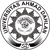 BERITA ACARA PENDADARANPenyelenggaraan Pendadaran Tugas Akhir MahasiswaA.Waktu, tempat dan status pendadaran :Waktu, tempat dan status pendadaran :1. Hari dan Tanggal: Rabu, 08-03-20232. Pukul: 13:00 - 14:003. Tempat: R. Skripsi4. Status: ke-1B.Susunan Tim Pendadaran :Susunan Tim Pendadaran :C.Identitas Mahasiswa yang diuji :Identitas Mahasiswa yang diuji :1. Nama: NOVI CINTHIA DAMAYANTI2. NIM: 18000010703. Program Studi: Bimbingan dan Konseling4. Semester:5. Tanda TanganD.Judul Tugas Akhir :Judul Tugas Akhir :Pengembangan panduan konseling individual pendekatan realita untuk mereduksi kecanduan media sosial aplikasi tik tok pada siswa kelas VIII Di smp muhammadiyah Pengembangan panduan konseling individual pendekatan realita untuk mereduksi kecanduan media sosial aplikasi tik tok pada siswa kelas VIII Di smp muhammadiyah E.Keputusan Sidang :Keputusan Sidang :1. Lulus/Tidak Lulus/Lulus dengan perbaikan1. Lulus/Tidak Lulus/Lulus dengan perbaikan2. Nilai Skripsi: A -3. Konsultasi perbaikan (Pembimbing/Penguji):Yogyakarta, 7 Maret 2023
Ketua Sidang




Dian Ari Widyastuti, M.Pd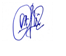 